                      GATITU GIRLS SECONDARY           BIOLOGY TUNE-UP TERM 1 2017  FORM 2Differentiate the followingosmosis and diffusion [2mks]osmosis is the movement of solvent molecules from a lowly concentrated solution to a highly concentrated solution through a semi permeable membraneDiffusion is the movement of particles from a highly conc region to a region of low conc regionHeterotrophism and autotrophism [2mks]Heterotrophism is the mode of nutrition whereby an organism feeds on already made foodautotrophism is the mode of nutrition where organisms manufacture their own foodIntracellular enzyme and extracellular enzyme [2mks]Intracellular enzymes are secreted and used within the cells that produce themExtracellullar enzymesare produced with in the cell and but used outside the cellExplain how thickness of membrane and tissue affects diffusion [2mks]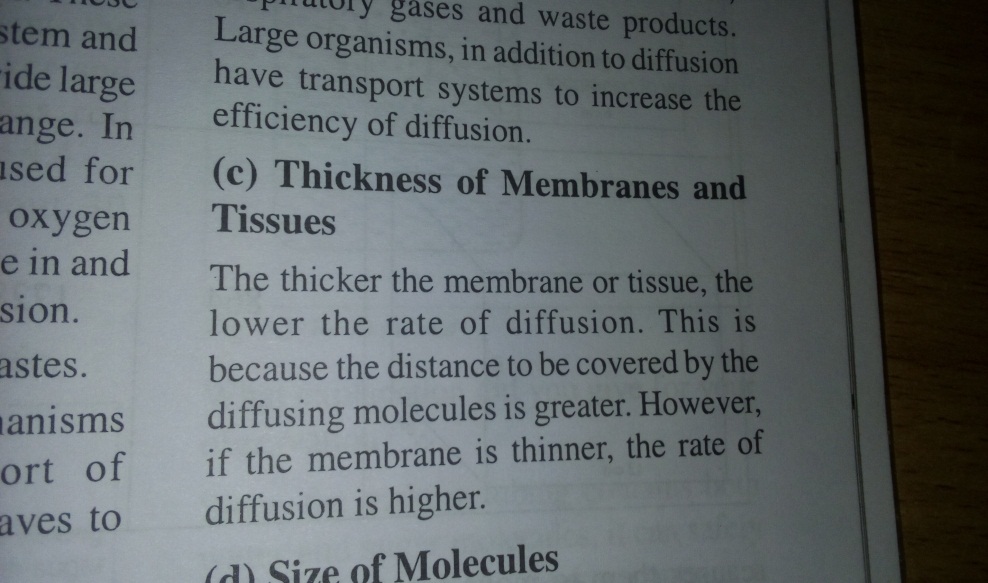 State 4 adaptations of the leaf to photosynthesis [4mks]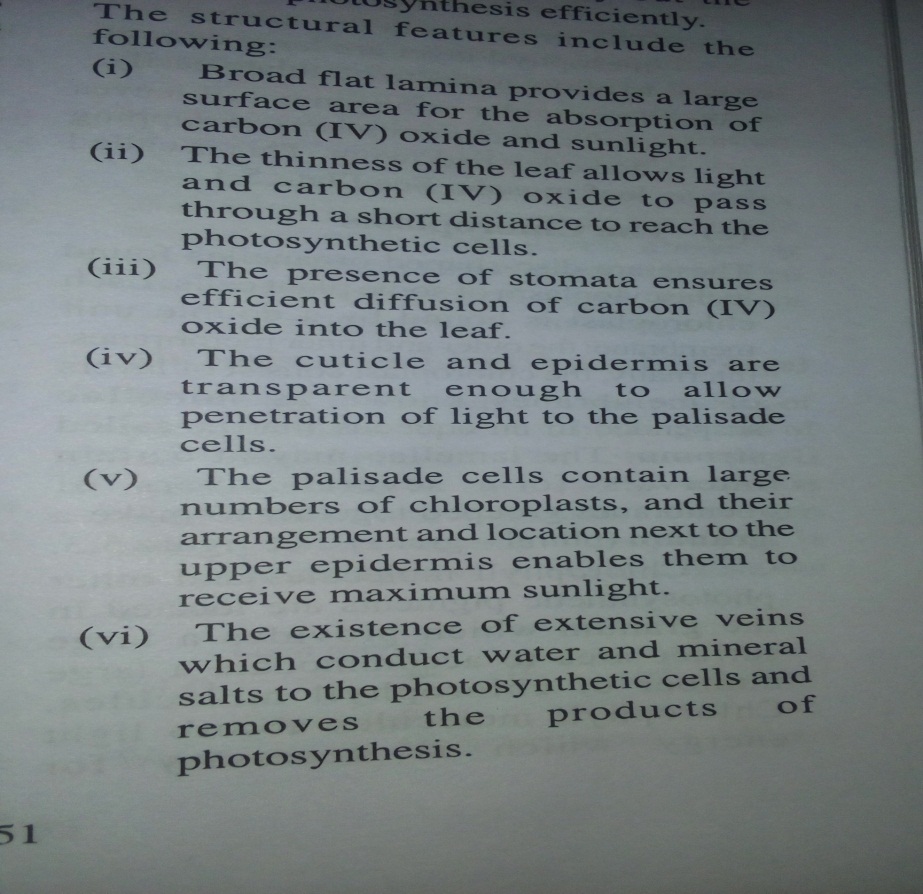 b)Define photosynthesis [2mks]this is the process by which green plants combine oxygen and carbon dioxide in the presence of light energy and chlorophyll to produce simple carbohydrates and releasing oxygenWith the aid of a graph explain how temperature affects the rate of photosynthesis [4mks]`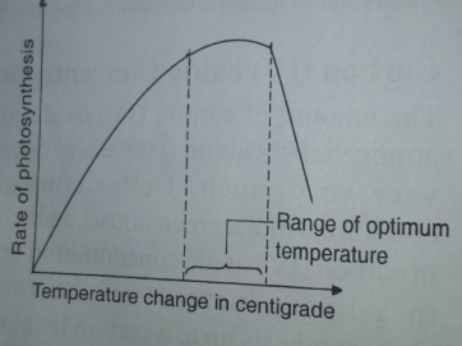 At low temps the rate of photosynthesis is low At high temps the rate of photosynthesis increases but up to a certain temp of 400c beyond this temp the rate of photosynthesis decreases sharply and finally stops due to the fact that enzymes are destroyed by high heatExplain what happens during light stage in photosynthesis [3mks]It occurs in the grana.The light energy absorbed by chlorophyll is used to split water molecules into oxygen and hydrogen atoms.The H atom enters the dark stage and the oxygen is released to the atmosphere or used in respiration. Some  light energy is absorbed and used in the formation of ATPState 3 roles of active transport [3mks]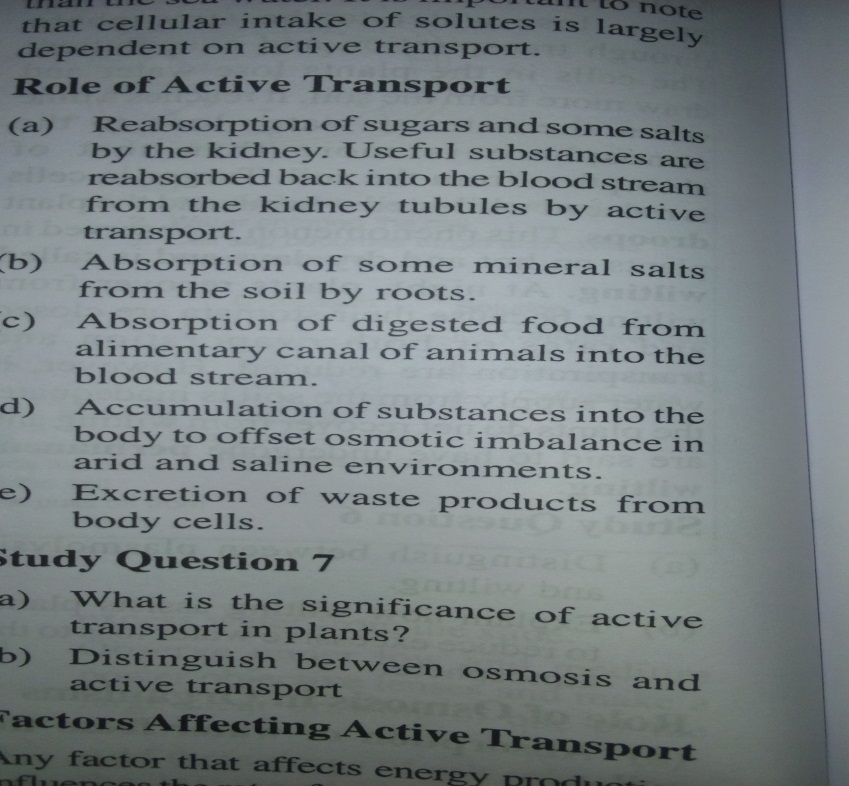 With the aid of a diagram explain plasmolysis [3mks]This whereby a plant cell is placed in a hypertonic solution and water molecules move out of the celland into the solution through osmosis. As the water moves out the cell starts to shrink and the plasma membrane pulls away from the cell wall towards the centre. 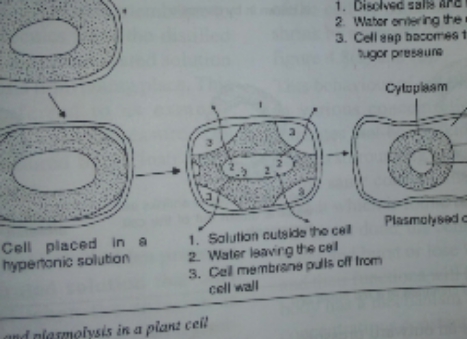 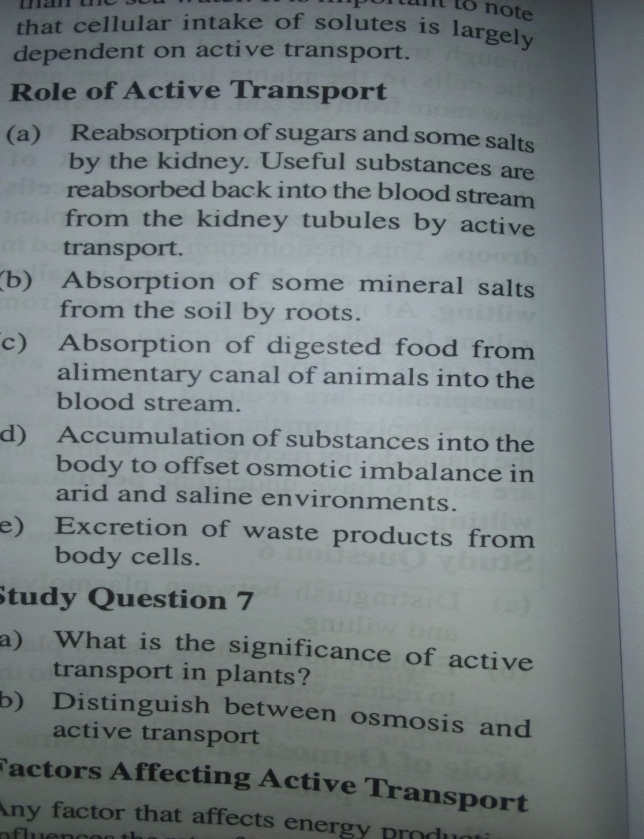 State 3 functions of lipids [3mks]Source of energySource of metabolic waterStructural compounds Heat insulationprotectionGATITU GIRLS SECONDARY           AGRICULTURE TUNE-UP TERM 1 2017  FORM 2State the 2 categories of cattle breeds based on origin [2mks]EXOTICINDIGENOUSb) State 4 general characteristics of dairy cattle breeds [4mks]c) State 2 breeds of dairy goat [2mks]SAANENTOGGENBURGBritish alpineState 3 characteristics of a fertile soil [3mks]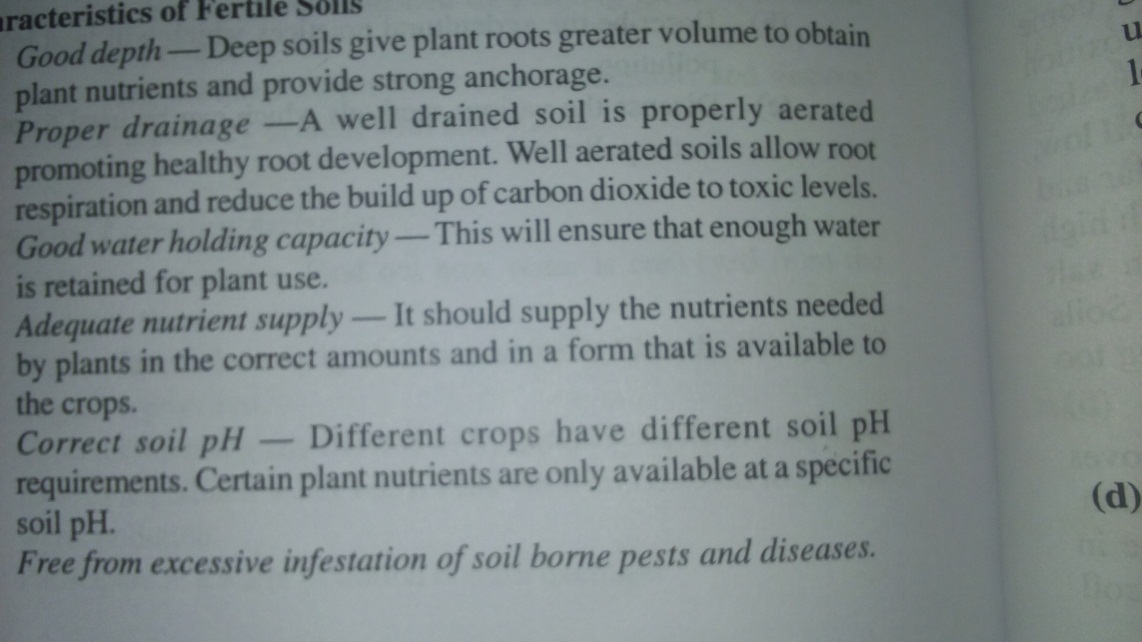 Explain how burning vegetation cover leads to lose of fertility [2mks]b) Give 2 disadvantages of burning vegetation cover [2mks]State 3 limitations of the use of manure [3mks]They are bulkyLaborious in application and transportThey spread diseases,pests and weeds Loss of nutrientsIf used when not fully decomposed crop do not benefitState 2 factors considered when choosing the type of irrigation to use [2mks]State 4 effect of HIV/AIDS and ill health affect agriculture [ 4mks ]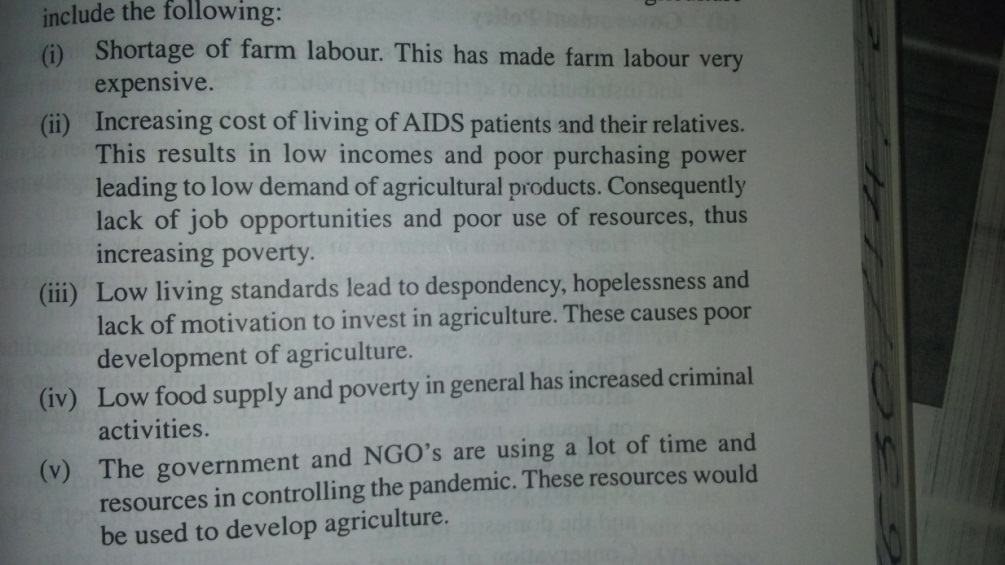 List 3 forms of water [3mks]Superfluous waterCapillary waterhygroscopic State 2 ways of determining soil texture [2mks]MechanicalchemicalDefine the term soil [1mk]This the topmost layer on the earth surface that supports growth of cropsGATITU GIRLS SECONDARY           AGRICULTURE TUNE-UP TERM 1 2017  FORM 3State 4 advantages of broadcasting method of planting [4mks]It is easierIt is quickerIt is cheaperDoes not require skilled laborIts not time consumingState 2 microbial activities that take place in the rumen of polygastric animals [2mks]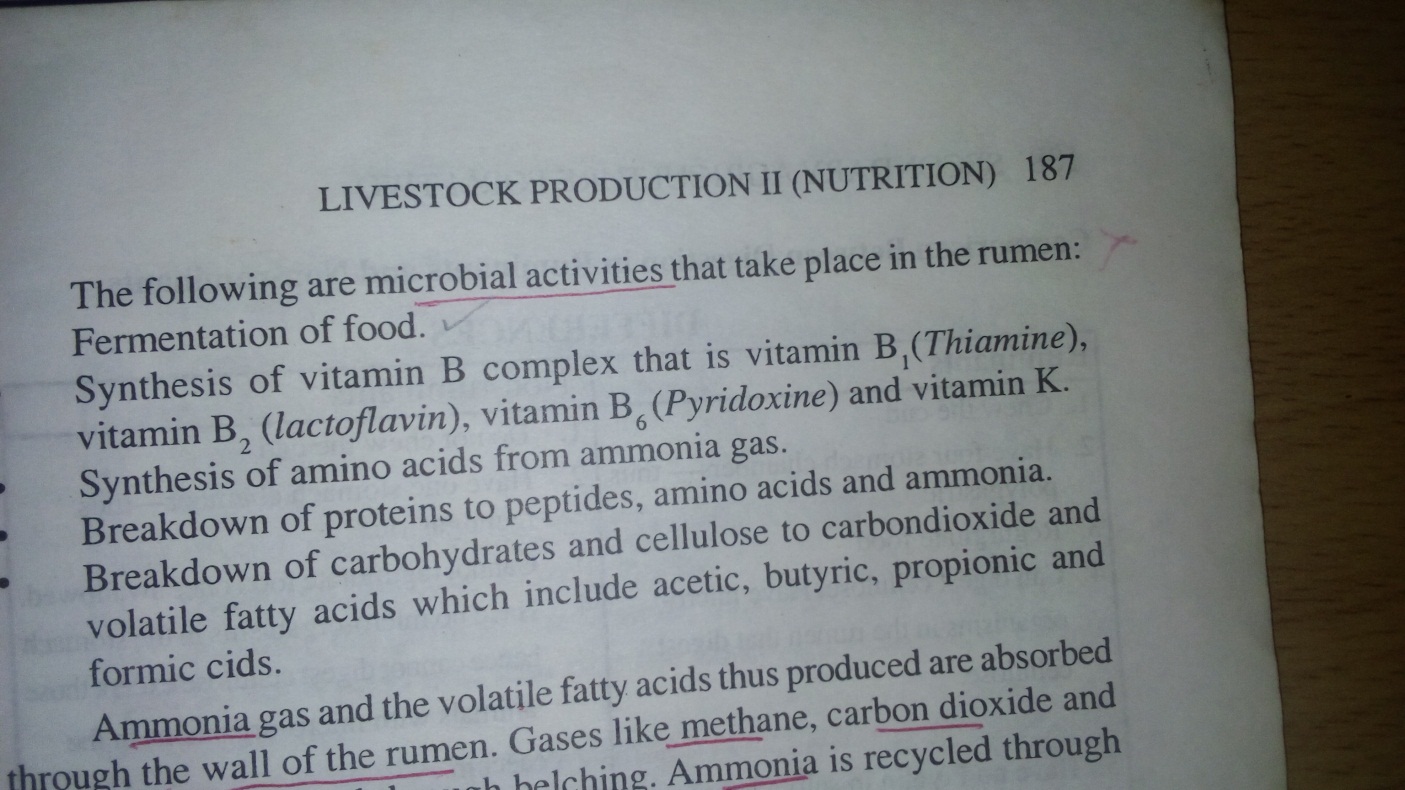 State 2 functions of the reticulum [2mks]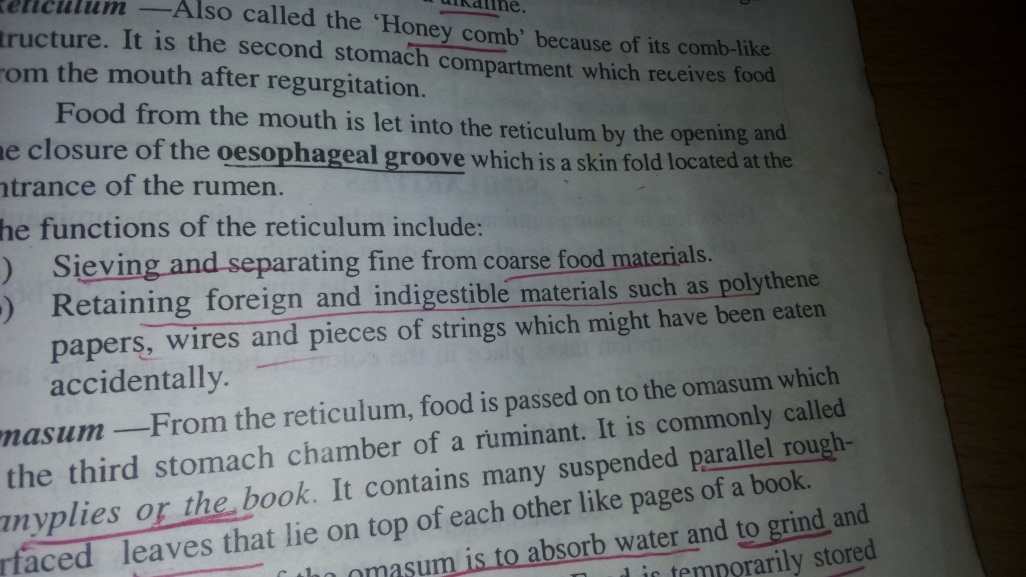 List 4 factors affecting digestibility [4mks]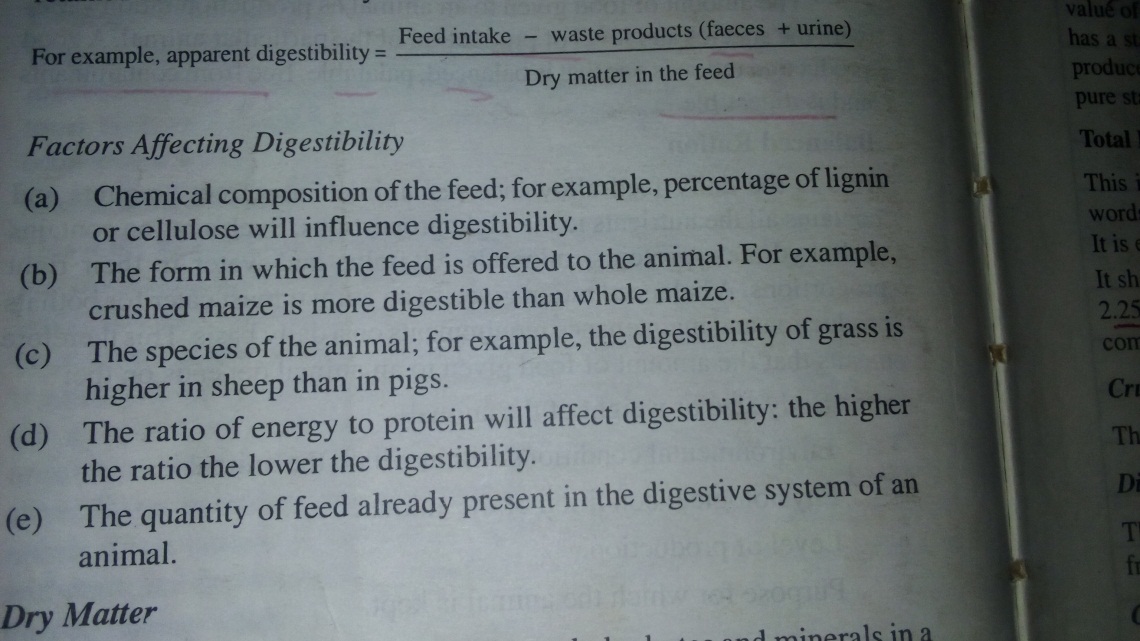 Explain the life cycle of a three- host tick [3mks]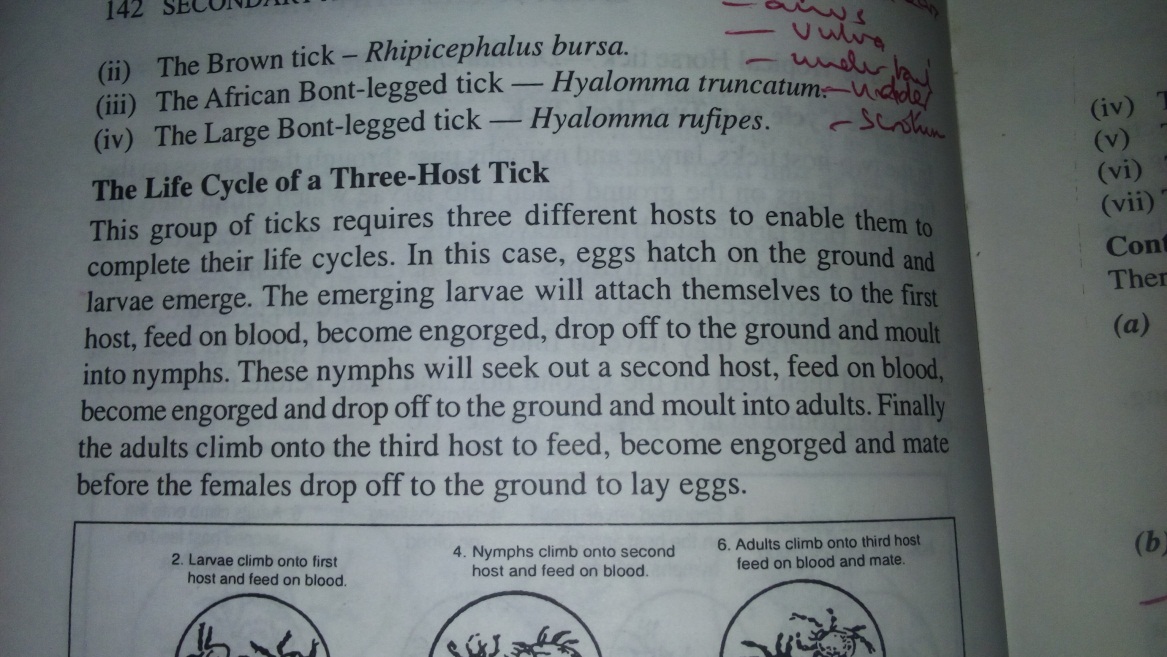 Give examples of 2- host tick [2mks]Red legged tickBrown tickAfrican bont legged tickLarge bont tickGive 3 tapeworm attack symptoms in animals [3mks]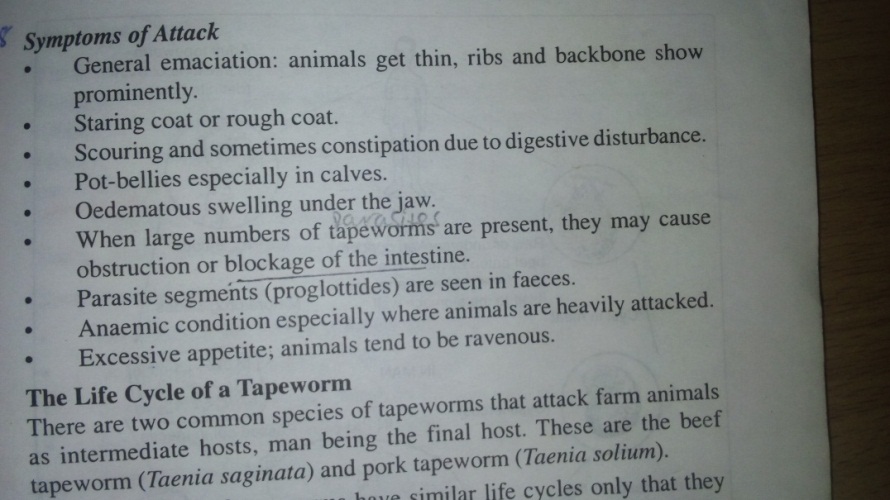 State 3 characteristics of exotic cattle breeds [3mks]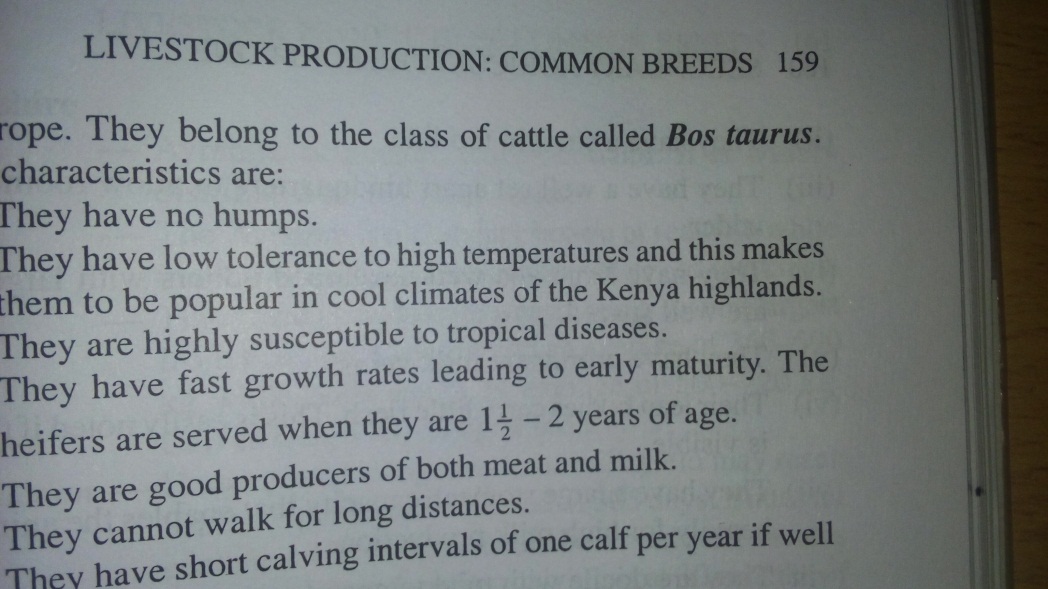 Differentiate between a pullet and cockerel as used in poultry breeds [2mks]	Pullet - young female bird from 8 weeks to point of lay	Cockerel - - young male bird from 8 weeks to point of layList 2 beef cattle breeds [2mks]	Aberdeen angusGallowayHerefordBeef shorthornscharolais        7. Define the following terms as used in agricultural economicsa)  Field operationsrecord accounts of all activities taking place in the fieldb) Health recordsshows health condition of an animalc) Breeding records	shows breeding activities and programs for different animals in the farm                      GATITU GIRLS SECONDARY           BIOLOGY TUNE-UP TERM 1 2017  FORM 4SECTION AExplain why a person could die when he/she inhales gas from burning charcoal in poorly ventilated room [2mks]The gas produced is carbon monoxide which readily combines with haemoglobin to form a compound that does not readily dissociate with haemoglobin therefore reducing the capacity of haemoglobin to transport oxygen to tissues.Explain what happens during the exponential phase on a normal growth curve [3mks]There is rapid growth and its at its maximum.This rapid growth is due to ;There is an increase in the number of cells dividingCells have already adjusted to the new environmentFood and other factors are not limiting hence the cells are not competing for resourcesRate of cell increase is higher than the cell death.State 3 adaptive characteristics of Ascaris lumbricoides to its parasitic mode of life [3mks]It has 2 (pig and humans) hosts and this ensures that it has a ready host for survivalIt lays many eggs to increase chances of survivalThe eggs have a protective shell to survive harsh environmental conditionsIt has a thick elastic cuticle which protects it against digestive enzymes of the alimentary canalIt has tissues that can can tolerate low oxygen conc in the gutIt has a musculay pharynx through which it sucks digested food in the hosts intestines Explain what happens during light stage of photosynthesis [2mks]It occurs in the grana.The light energy absorbed by chlorophyll is used to split water molecules into oxygen and hydrogen atoms.The H atom enters the dark stage and the oxygen is released to the atmosphere or used in respiration. Some  light energy is absorbed and used in the formation of ATPb) With the aid of a graph explain how temperature affects the rate of photosynthesis [2mks]`At low temps the rate of photosynthesis is low At high temps the rate of photosynthesis increases but up to a certain temp of 400c beyond this temp the rate of photosynthesis decreases sharply and finally stops due to the fact that enzymes are destroyed by high heatGive 3 adaptation of the red blood cells to their function [3mks]They are bi concave in shape hence increasing their surface area for gaseous exchange Thy can change their shape hence they can squeeze through narrow capillariesThey have haemoglobin which readily combines with oxygen and carbon dioxideThey do not have a nucleus hence providing room for haemoglobin for carrying more oxygen         b) State the differences between artery and veins [3mks]Explain oxygen debt [1mk]This is the extra oxygen required to get rid of the accumulated lactic acid in the body after a vigorous exercise       b) State 4 factors that affect rate of respiration [4mks]Oxygen concSubtrates concHormonesSexAgeoccupationGive 3 adaptations of the proximal convoluted tubule to its function [3mks]cells lining the tubule have numerous mitochondria which provide energycells have microvilli which increases the surface areatubule is long and highly coiled to provide a large surface areathe coiling of the tubule reduces the speed of flow thereby giving more time for efficient reabsorptionthe tubule is well supplied with blood capillariesName 2 nitrifying bacteria in the nitrogen cycle [2mks]Nitrosomonas NitrococcusNitrobacter                    SECTION B10) State 5 significance of transpiration [5mks]Serves to replace water lost through the leavesUptake and transport of mineral salts and waterCools the plantRemoves excess waterResponsible of turgor pressureb) State 3 characteristics of the xylem vessel [3mks]The walls of the vesselsare strengthened by lignin which prevent collapsingThey are long and hollow to allow continuous flow of waterThey have borded pits to allow passage of water in and out of lumen in to neighboring cells        c) Define photosynthesis [2mks]this is the process by which green plants combine oxygen and carbon dioxide in the presence of light energy and chlorophyll to produce simple carbohydrates and releasing oxygenState 5 structural factors that affect transpiration rate [10mks]Cuticle : plants growing in arid habitats they usually have a thick waxy cuticle  which acts as a water proof material hence reducing rate of respirationPlants growing in areas that have plenty of water they have thin cuticles hence allowing transpiration to occur to get rid of the excess waterLeaf size and shape: Broad leaves expose a large surface area to the environment hence high rate of transpiration. Narrow or needle like leaves expose a small surface area to the environment hence low rate of transpirationStomata: some plants close their stomata on a hot day to reduce transpiration                   Some have reversed stomatal rhythm ( closing stomata during the day                         and opening during the night to reduce  transpirationLeaf fall: some plants shed their leaves to reduce the surface area for water lossHairy leaves: These hairs trap the layer of still moist air on the surface of the leaves hence reducing transpirationARTERIES VEINSWalls are thick muscular and elasticWalls are thin (less elastic and muscularHave novalves apart  at the base of large arteriesHave valves at intervalsBlood flows rapidly and in pulsesBlood flows slowly under low pressureNarrow lumenWider lumen